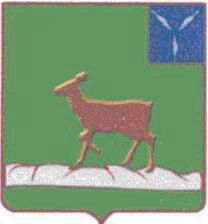 ИВАНТЕЕВСКОЕ РАЙОННОЕ СОБРАНИЕИВАНТЕЕВСКОГО МУНИЦИПАЛЬНОГО РАЙОНАСАРАТОВСКОЙ ОБЛАСТИДвенадцатое заседание от 25 мая 2022 года                            с. ИвантеевкаПОВЕСТКА ДНЯ1. О внесении изменений и дополнений в  решение Ивантеевского районного Собрания от 10 сентября 2021 года №40 «Об утверждении Положения о муниципальном земельном контроле». Информация: Савенков Ю.Н. – заместитель главы администрации района по строительству, ЖКХ, промышленности, водоснабжению и водоотведению2. О работе государственного казенного учреждения Саратовской области «Управление социальной поддержки населения Ивантеевского  района» за 2021 год и текущий период 2022 года.Информация: Блошкина О.В. – директор государственного казенного учреждения Саратовской области «Управление социальной поддержки населения Ивантеевского  района»3. О ходе выполнения муниципальной  программы  «Развитие культуры Ивантеевского муниципального района».Информация: Пеканова В.В. – начальник отдела культуры и кино4. Об утверждении  годового отчета  об  исполнении  бюджета Ивантеевского муниципального района за 2021 год.Информация: Лебедихина  В.И. – начальник финансового управления администрации  Ивантеевского муниципального района5. Об исполнении бюджета   Ивантеевского муниципального района за  1 квартал 2022 года.Информация: Лебедихина  В.И. – начальник финансового управления администрации  Ивантеевского муниципального района6. «О внесении изменений и дополнений в решение районного Собрания от 24 декабря 2021 года №32 «О бюджете Ивантеевского муниципального района на 2022 год и на плановый период 2023 и 2024 годов»».Информация: Лебедихина  В.И.– начальник финансового управления администрации  Ивантеевского муниципального района7. О признании утратившим силу решения районного Собрания от 22.03.2017 г. №22 «О порядке ведения перечня видов муниципального контроля и органов местного самоуправления, уполномоченных на их осуществление».Информация: Нелин А.М. – председатель районного Собрания8. О внесении изменений и дополнений в решение районного Собрания от 14.09.2017 года №63 «Об утверждении Порядка размещения сведений о доходах, расходах, об имуществе и обязательствах имущественного характера, представляемых лицами, замещающими муниципальные должности Ивантеевского муниципального района, а также сведения о доходах, расходах, об имуществе и обязательствах имущественного характера их супруги (супруга) и несовершеннолетних детей, в информационно-телекоммуникационной сети «Интернет» и предоставления этих сведений общероссийским средствам массовой информации для опубликования».Информация: Нелин А.М. – председатель районного Собрания9. Разное.
00
00Председатель Ивантеевскогорайонного Собрания  		    А.М. Нелин